商标图形要素国际分类特别联盟(维也纳联盟)大　会第二十八届会议(第18次例会)2015年10月5日至14日，日内瓦报　告经大会通过本大会涉及统一编排议程(文件A/55/1)的下列项目：第1、2、3、4、5、6、10、11、31和32项。关于上述各项的报告均载于总报告(文件A/55/13)。罗伯特·乌尔里希先生(奥地利)再次当选为大会主席。[文件完]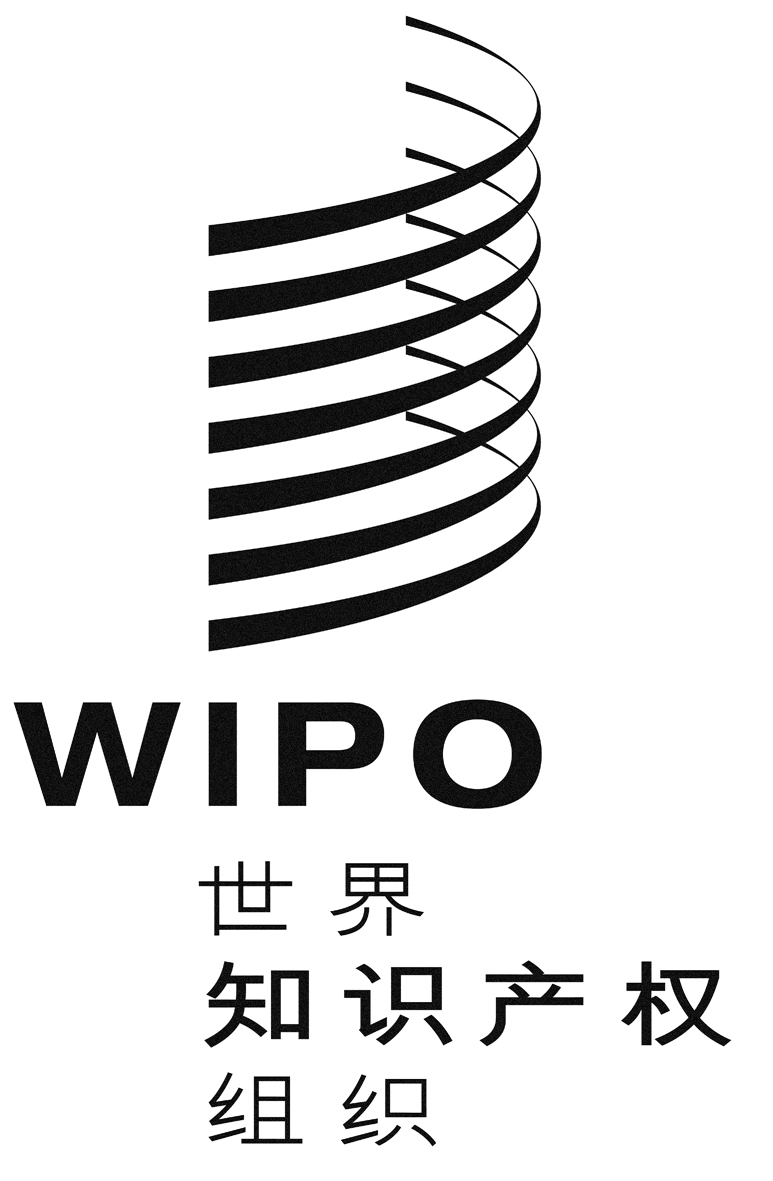 CVA/A/28/1VA/A/28/1VA/A/28/1原 文：英文原 文：英文原 文：英文日 期：2016年2月5日  日 期：2016年2月5日  日 期：2016年2月5日  